Claes Andersen				   PERSONAL DETAILS					Adress:  	Email: 				Mobile:		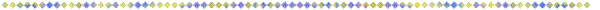 A Little ABOUT MYSELFI am a QHSE professional with the current aim of joining the Corporate Quality Management stratum in or around Malmo – contributing with my Quality & HSE skill while acquiring knowledge of the techniques developed by the people of this region.A Little ABOUT MYSELFI am a QHSE professional with the current aim of joining the Corporate Quality Management stratum in or around Malmo – contributing with my Quality & HSE skill while acquiring knowledge of the techniques developed by the people of this region.A Little ABOUT MYSELFI am a QHSE professional with the current aim of joining the Corporate Quality Management stratum in or around Malmo – contributing with my Quality & HSE skill while acquiring knowledge of the techniques developed by the people of this region.A Little ABOUT MYSELFI am a QHSE professional with the current aim of joining the Corporate Quality Management stratum in or around Malmo – contributing with my Quality & HSE skill while acquiring knowledge of the techniques developed by the people of this region.WORK EXPERIENCEWORK EXPERIENCEWORK EXPERIENCEWORK EXPERIENCEJOB 1JOB 1JOB 1JOB 1Duration3 years (2005 January - 2008 January)3 years (2005 January - 2008 January)3 years (2005 January - 2008 January)Worked withAggreko International (, UAE)Aggreko International (, UAE)Aggreko International (, UAE)Job ProfileAt Aggreko, I was responsible for controlling the Quality and SHE function of Aggreko International’s Base office in . I also assisted the QSHE Manager to implement ISO and HSE standards at all other locations controlled by Aggreko Jebel Ali (spanning South America, Africa, Middle East, Asia, Asia Pacific and ).My responsibilities included,Conducting solo audits and preparing detailed audit reports with corresponding action plans within the organization in Jebel Ali and also at on-site locations in , , , Tanzania etc.Developing, implementing and auditing Procedures for a range of operations, technical and non- technical processes, both at the base office in  and for the 80 odd worldwide locations.Reviewing and revising the QMS procedures of the organization which has consequently strengthened my grip on Document ControlPreparing for ISO 9001-2000 recertification audits.Executing the Continuous Improvement through our ambitious Continual Employee Suggestion Scheme.Monthly and Quarterly Management Reporting (of accidents, incidents and innovation)Providing new employees with a QSHE induction.At Aggreko, I was responsible for controlling the Quality and SHE function of Aggreko International’s Base office in . I also assisted the QSHE Manager to implement ISO and HSE standards at all other locations controlled by Aggreko Jebel Ali (spanning South America, Africa, Middle East, Asia, Asia Pacific and ).My responsibilities included,Conducting solo audits and preparing detailed audit reports with corresponding action plans within the organization in Jebel Ali and also at on-site locations in , , , Tanzania etc.Developing, implementing and auditing Procedures for a range of operations, technical and non- technical processes, both at the base office in  and for the 80 odd worldwide locations.Reviewing and revising the QMS procedures of the organization which has consequently strengthened my grip on Document ControlPreparing for ISO 9001-2000 recertification audits.Executing the Continuous Improvement through our ambitious Continual Employee Suggestion Scheme.Monthly and Quarterly Management Reporting (of accidents, incidents and innovation)Providing new employees with a QSHE induction.At Aggreko, I was responsible for controlling the Quality and SHE function of Aggreko International’s Base office in . I also assisted the QSHE Manager to implement ISO and HSE standards at all other locations controlled by Aggreko Jebel Ali (spanning South America, Africa, Middle East, Asia, Asia Pacific and ).My responsibilities included,Conducting solo audits and preparing detailed audit reports with corresponding action plans within the organization in Jebel Ali and also at on-site locations in , , , Tanzania etc.Developing, implementing and auditing Procedures for a range of operations, technical and non- technical processes, both at the base office in  and for the 80 odd worldwide locations.Reviewing and revising the QMS procedures of the organization which has consequently strengthened my grip on Document ControlPreparing for ISO 9001-2000 recertification audits.Executing the Continuous Improvement through our ambitious Continual Employee Suggestion Scheme.Monthly and Quarterly Management Reporting (of accidents, incidents and innovation)Providing new employees with a QSHE induction.JOB 2JOB 2JOB 2JOB 2Duration (Recent Most)Duration (Recent Most)8 months 8 months Worked withWorked withQuality Professionals Group, Chandigarh, India Quality Professionals Group, Chandigarh, India Job ProfileJob ProfileAt QPG I am responsible for advising clients upon setting up Quality/SHE/Integrated systems and (where applicable) attain certifications for the same (including ISO 9001-2000, OHSAS 18000, ).I am currently working with a variety of industries, a few of which are; a software company, manufacturing units, a foundry, a government undertaking ,etc.At QPG I am responsible for advising clients upon setting up Quality/SHE/Integrated systems and (where applicable) attain certifications for the same (including ISO 9001-2000, OHSAS 18000, ).I am currently working with a variety of industries, a few of which are; a software company, manufacturing units, a foundry, a government undertaking ,etc.SKILL SETSKILL SETTechniques known/usedTechniques known/usedTQM (Total Quality Management), SPC (Statistical Process Control), Kaizen, EFQM Assessing, ISO 9001-2000 Management Model, Auditing, Hazard Identification and Risk Assessment, Job Safety Analysis, HACCP, Mystery Shopping etc.TQM (Total Quality Management), SPC (Statistical Process Control), Kaizen, EFQM Assessing, ISO 9001-2000 Management Model, Auditing, Hazard Identification and Risk Assessment, Job Safety Analysis, HACCP, Mystery Shopping etc.Trainings AttendedTrainings Attended1. IRCA certified Internal Auditing Course (by Incon Consultancies in 2005 and a refresher after 2 years by LRQA –Lloyd’s Register for Quality Assurance)2. IRCA certified OHSAS Lead Auditor’s Course (by Lloyd’s Register for Quality Assurance).3. Critical Thinking and Leadership – Workshop (by )4. The NEBOSH International General Certificate in Occupational Safety and Health.1. IRCA certified Internal Auditing Course (by Incon Consultancies in 2005 and a refresher after 2 years by LRQA –Lloyd’s Register for Quality Assurance)2. IRCA certified OHSAS Lead Auditor’s Course (by Lloyd’s Register for Quality Assurance).3. Critical Thinking and Leadership – Workshop (by )4. The NEBOSH International General Certificate in Occupational Safety and Health.ACADEMIC QUALIFICATIONSACADEMIC QUALIFICATIONSACADEMIC QUALIFICATIONSACADEMIC QUALIFICATIONSMasters – MQMMasters – MQMMasters – MQMYear 2007,  of  in , UAE                                               Bachelors– B Tech Electronics and CommunicationBachelors– B Tech Electronics and CommunicationBachelors– B Tech Electronics and CommunicationYear 2004,    , 
 Senior Secondary:Senior Secondary:Senior Secondary:Year 2000, , Sharjah, UAEHOBBIES                                            Reading, Travelling, Music and the list goes on.HOBBIES                                            Reading, Travelling, Music and the list goes on.HOBBIES                                            Reading, Travelling, Music and the list goes on.HOBBIES                                            Reading, Travelling, Music and the list goes on.LANGUAGES KNOWN                  English - Fluent, Hindi (Indian)- Fluent, French - LimitedLANGUAGES KNOWN                  English - Fluent, Hindi (Indian)- Fluent, French - LimitedLANGUAGES KNOWN                  English - Fluent, Hindi (Indian)- Fluent, French - LimitedLANGUAGES KNOWN                  English - Fluent, Hindi (Indian)- Fluent, French - LimitedREFREESREFREESREFREESREFREES